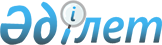 Об утверждении ставок туристского взноса для иностранцев на 2023 год по городу Актау
					
			Утративший силу
			
			
		
					Решение Актауского городского маслихата Мангистауской области от 2 мая 2023 года № 2/8. Зарегистрировано Департаментом юстиции Мангистауской области 5 мая 2023 года № 4557-12. Утратило силу решением Актауского городского маслихата Мангистауской области от 6 декабря 2023 года № 8/45
      Сноска. Утратило силу решением Актауского городского маслихата Мангистауской области от 06.12.2023 № 8/45 (вводится в действие по истечении десяти календарных дней после дня его первого официального опубликования).
      В соответствии с пунктом 2-10 статьи 6 Закона Республики Казахстан "О местном государственном управлении и самоуправлении в Республике Казахстан", постановлением Правительства Республики Казахстан от 5 ноября 2021 года №787 "Об утверждении Правил уплаты туристского взноса для иностранцев", Актауский городской маслихат РЕШИЛ:
      1. Утвердить ставки туристского взноса для иностранцев в местах размещения туристов с 1 января 2023 года – в размере 1 (один) процента от стоимости пребывания.
      2. Настоящее решение вводится в действие по истечении десяти календарных дней после дня его первого официального опубликования.
					© 2012. РГП на ПХВ «Институт законодательства и правовой информации Республики Казахстан» Министерства юстиции Республики Казахстан
				
      Председатель Актауского городского маслихата 

С. Закенов
